Praca plastyczna „Huśtawka”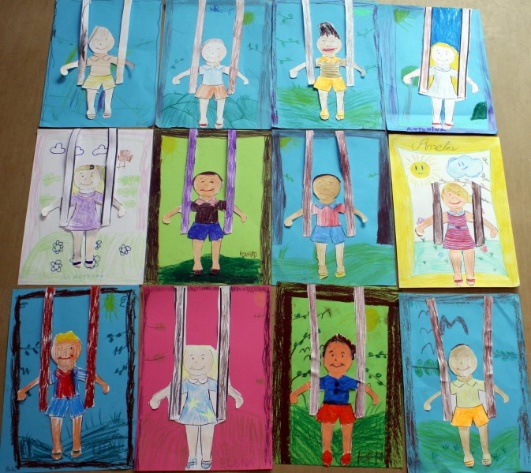 Przygotuj:papier biały, papier kolorowy wielkości A5, skrawki ciemnego papieru kolorowego, nożyczki, kredki, klejNa kartce papieru ryzujemy swoją sylwetkę. I ją kolorujemy.Następnie wycinamy dwa paski z ciemnego papieru, one będą imitować linki od huśtawki.Na kolorowy arkusz papieru naklejamy swoją sylwetkę, doklejamy paski i gotowe